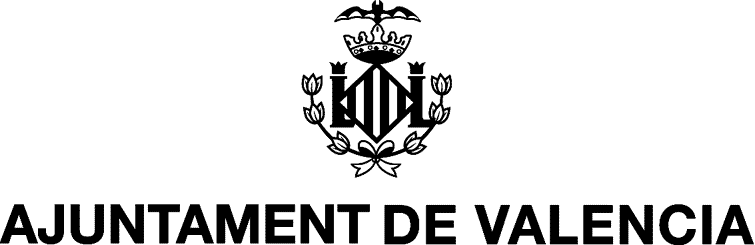 CONVOCATORIA DE CONSEJO DEL DISTRITO DE LA JUNTA MUNICIPAL DE TRANSITSCONVOCATÒRIA DEL CONSELL DEL DISTRICTE DE LA JUNTA MUNICIPAL                DELS TRÀNSITSSESIÓN ORDINARIA / SESSIÓ ORDINÀRIAFECHA: 19 DE ENERO DE 2017 / DATA: 19 DE GENER DE 2017HORA: 19 Horas / HORA: 19 HoresLUGAR: Salón de Actos de la Junta Municipal de Trànsits / Lloc: Saló d’Actes de la Junta Municipal dels Trànsits.ORDEN DEL DIA: 1) Lectura y aprobación, del Acta de la  sesión anterior. / Lectura i aprovaciò, de l’Acta de la sessiò anterior.2) Nombramiento Vocales / Nomenament de vocals.3) Informe Presidencia / Informe Presidencia.4) Mociones de los Grupos Políticos / Mocions dels grups polítics.5) Preguntas de los Grupos Políticos / Precs dels grups polítics.6) Ruegos y preguntas. / Precs i preguntes.7) Intervenciones vecinales. / Intervencions veÏnals.					          Valencia, a 9 de enero de 2017                                                                    Valencia, a 9 de gener de 2017EL SECRETARIO DE LA JUNTA MUNICIPAL DE TRÀNSITSEL SECRETARI DE LA JUNTA MUNICIPAL DELS TRÀNSITS